ESTATUTS-ARTICLE 1El nom de l’empresa es diu _____________       ARTICLE 2L’objectiu de l’empresa es____________________________________                                            - ARTICLE 3 Cada soci participara a la cooperativa amb la inversió de____€.                                                                              -ARTICLE 4L’empresa es constitueix el dia ___________                       fins al________-ARTICLE 5El domicili social de l’empresa queda establert a ____________________________________-ARTICLE 6El capital d’inverció es fixa en _____euros.-ARTICLE 7 Es divideix en ____.-ARTICLE 8Els informes dels comtes s’han de presentar als socis cada_____dies.-ARTICLE 9 Un cop finalitzada la venda,tots els socis podran anar___________.ARTICLE 10-Amb els benefícís obtínguts donarem_________________________.ARTICLE 11Altres dispocisions ____________________________________________________________________________________________________________________________________________________________________________________________________________________________________Signatura de tots els sòcis/sòcies.Issac B          Marta B           Nil C          Xènia CAdriana C     Bernat E          Sukaina I     Pol M Emili M        David M         Naly M           Beth MPau O           Manel O        David O          Laura PThais P         Pol P              Marta P          Isaac BAlba R         Gerard S         Martina S       Oriol VEnric Y           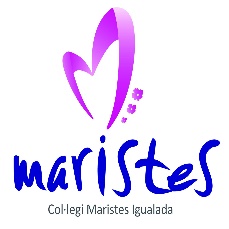 Maristes Work 2014 C/Salvador Espriu 10